VERBALE ASSEMBLEA DI ISTITUTOIl verbale va compilato durante le assemblee di Istituto, firmato dai Rappresentanti e consegnato in vicepresidenza entro 2 giorni. Sarà cura del Dirigente scolastico analizzare le osservazioni, le proposte/richieste formulate e dare risposta puntuale ai rappresentanti. Verbale n°. ____________   del __________________L’Assemblea ha inizio alle ore ______________   ed è presieduta da_________________________________________________________________con il seguente ordine del giorno: 1)______________________________________________________________________________2)______________________________________________________________________________3)______________________________________________________________________________4)______________________________________________________________________________L’ Assemblea ha avuto luogo presso __________________________________________________Clima di collaborazione e partecipazione(Riportare la valutazione che l’assemblea attribuisce ai due aspetti)Clima di Collaborazione  	 Adeguato     	 Non adeguato  ScarsoPartecipazione 			 Democratica	 Passiva		  AssenteSINTESI della discussione(Riportare gli argomenti più significativi emersi nella discussione)________________________________________________________________________________________________________________________________________________________________________________________________________________________________________________________________________________________________________________________________________________________________________________________________________________________________________________________________________________________________________________________________________________________________________________________________________________________________________________________________________________________________________________________________________________________________________________________________________________________________________________________________________________________________________________________________________________________________________________________________________________________________________________________________________________________________________________________________________________________________OSSERVAZIONI/PROPOSTE(riportare in modo sintetico le osservazioni e le proposte emerse)__________________________________________________________________________________________________________________________________________________________________________________________________________________________________________________________________________________________________________________________________________________________________________________________________________________________________________________________________________________________________________________________________________________________________________________________________________________________________________________________________________________________________________________________________________________________________________________________________________________________________________________________________________________________________________________________________________________________________________________________________________________________________________________________________________________________________________________________________________________________________________________________________________________________________________________________________Letto e approvato il verbale, l’Assemblea termina alle ore :__________Firma dei rappresentanti di Istituto____________________________________	__________________________________________________________________________	______________________________________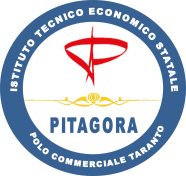 ISTITUTO  TECNICO  ECONOMICO  STATALEPOLO COMMERCIALE “PITAGORA”ISTITUTO  TECNICO  ECONOMICO  STATALEPOLO COMMERCIALE “PITAGORA”ISTITUTO  TECNICO  ECONOMICO  STATALEPOLO COMMERCIALE “PITAGORA”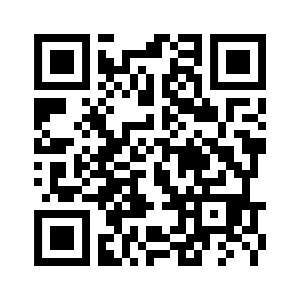 Amministrazione, Finanza e Marketing - Relazioni Internazionali - Sistemi Informativi Aziendali – Turismo – Corso SeraleSito web: https://www.pitagorataranto.edu.itAmministrazione, Finanza e Marketing - Relazioni Internazionali - Sistemi Informativi Aziendali – Turismo – Corso SeraleSito web: https://www.pitagorataranto.edu.itAmministrazione, Finanza e Marketing - Relazioni Internazionali - Sistemi Informativi Aziendali – Turismo – Corso SeraleSito web: https://www.pitagorataranto.edu.itAmministrazione, Finanza e Marketing - Relazioni Internazionali - Sistemi Informativi Aziendali – Turismo – Corso SeraleSito web: https://www.pitagorataranto.edu.itAmministrazione, Finanza e Marketing - Relazioni Internazionali - Sistemi Informativi Aziendali – Turismo – Corso SeraleSito web: https://www.pitagorataranto.edu.itVia Pupino, 10/A -74123 TarantoTel. 099/4532177 - fax 099/4590122Via Mascherpa, 6 - 74121 TarantoTel. 099/7707180 - fax 099/7793123Via Pupino, 10/A -74123 TarantoTel. 099/4532177 - fax 099/4590122Via Mascherpa, 6 - 74121 TarantoTel. 099/7707180 - fax 099/7793123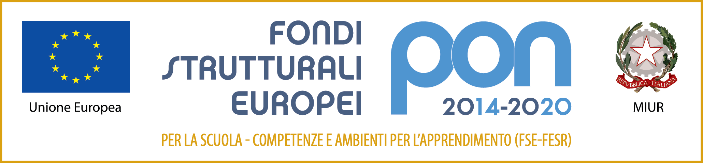 TATD08000P@istruzione.itTATD08000P@pec.istruzione.itCodice Univoco Ufficio : UFBCZL  IPA: istsc_tatd08000p C.F. 90214370737  TATD08000P@istruzione.itTATD08000P@pec.istruzione.itCodice Univoco Ufficio : UFBCZL  IPA: istsc_tatd08000p C.F. 90214370737  TATD08000P@istruzione.itTATD08000P@pec.istruzione.itCodice Univoco Ufficio : UFBCZL  IPA: istsc_tatd08000p C.F. 90214370737  